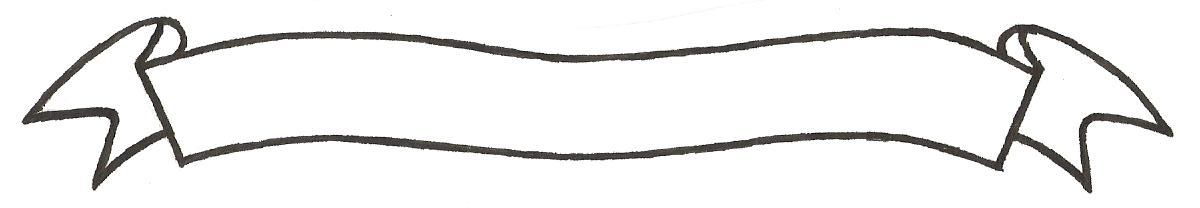 MERU UNIVERSITY OF SCIENCE AND TECHNOLOGYP.O. Box 972-60200 – Meru-Kenya. Tel: 020-2069349, 061-2309217. 064-30320 Cell phone: +254 712524293, +254 789151411 Fax: 064-30321Website: www.must.ac.ke  Email: info@must.ac.ke    University Examinations 2015/2016FIRST YEAR, SECOND SEMESTER EXAMINATION FOR THE CERTIFICATE IN AGRICULTUREBUS 0161: PRODUCTION ECONOMIC AND AGRICULTURAL MARKETINGDATE: NOVEMBER 2015                                                                                     TIME: 11/2 HOURSINSTRUCTIONS: Answer question one and any other two questionsQUESTION ONE (30 MARKS)i) What do you understand by a  variable input						(1 Mark)   ii)  Outline four characteristics of variable inputs						(4 Marks)Complete the table given below.								(5 Marks)i) Distinguish between constant and varying rate of substitution as related to factor-factor        relationship										(2 Marks)  ii) Describe any four classes of markets based on the area covered by the market		(4 Marks)i) Outline four characteristics of a monopoly 						(4 Marks)ii) Highlight four causes of deterioration of commodities in a market			(4 Marks)i) What is a marketing channel								(2 Marks)ii) Describe four factors affecting the composition of a promotion mix		(4 Marks)  QUESTION TWO (15 MARKS)What is a production function								(2Marks)A farmer observes that, in order to produce 20 litres of milk he can choose alternative ways of using many combinations of hay and dairy meal as shown in the table below:  Required:On a graph paper plot DM against Hay							(5 Marks)Supposing that the price of Hay = Kshs. 10 per kg and price of DM=Shs.20 per kg. Estimate the least cost combination									(8 Marks)QUESTION THREE (15 MARKS)Using illustrations describe the basic relationships in product-product relationship	(8 Marks)What do you understand by technical rate of substitution				(1 Mark)Describe any three production decisions that management comes across		(6 Marks)QUESTION FOUR (15 MARKS)Highlight three importance of middlemen 						(3 Marks)Describe the product life cycle and the pricing policy you would adopt in each stage	(8 Marks)Outline four sources of marketing information						(4 Marks)LabourTotal productAverage productMarginal product0000110--220--328--434--538--Hay kg50403020100DM kg00.524720